Template to be filled in*Table to be filled in when applicable.TitleSummaryDatePlease write the date you would like this content to be referred to. Eg: Report published on 15 January 2018.IntroductionShort preview text 2 lines maximumPicturesPlease, add the picture in high resolution if possible. 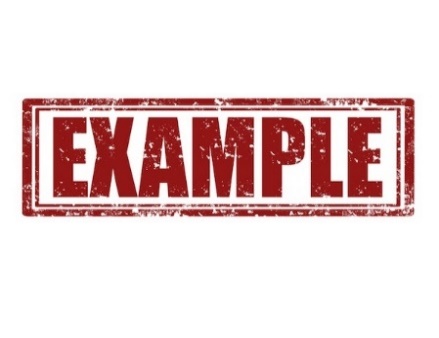 ContentInsert here the text or the link to it (if pdf, please send us the link to the original website where it is published). AuthorOrganisation and/or individual author.TopicChoose the topic area under which the content will appear by deleting those not necessary. You can choose more than one.Climate finance                                                Effective aidDonor influence                                               GenderFinancial sector rules                                      Financing for development monitoring platformTax justice                                                         IFIs and Publicly backed private financeInvestment treaties                                         EU Development finance       Covid-19Content typeChoose the content type by deleting those not necessaryKey advocacy question                                        Key guideReport                                                                     BriefingDatabase                                                                Official DocumentGlossary                                                                  Update                                         Internal and meeting note                                  Work in progressCampaign material                                               Upcoming eventUpcoming webinar                                              Online trainingBest Practice                                                         ToolkitConfidentiality levelChoose the confidentiality level by deleting those not necessary. Open to all KMP users.Access only to Eurodad’s members and allies.CountrySpecify the countries mentioned in the content, of for which the content is relevant.Any other comment